Sont proposés en qualité de rapporteurs :La candidate, le candidat propose de 4 à 6 rapporteurs. Il ne doit pas avoir co-signé d’articles avec les rapporteurs dont il propose les noms, ni avoir collaboré avec eux. Les rapporteurs ne doivent pas appartenir à l’établissement de rattachement du candidat ni à son unité de recherche.Quand la commission des HDR émet un avis favorable, elle désigne trois rapporteurs à qui elle demande leur rapport. La commission des HDR envoie le manuscrit aux trois rapporteurs accompagné du document de rapport. A la réception de l’ensemble des rapports, ils seront communiqués au candidat.Sont proposés en qualité de membres du jury :Le candidat adresse à la commission des HDR une proposition de jury qui est constitué d’au moins 5 membres HDR ou, le cas échéant, de personnalités françaises ou étrangères retenues en raison de leurs compétences scientifiques dont au moins 2 sont rapporteurs du mémoire d’habilitation. La moitié au moins des membres du jury est composée de professeurs ou assimilés. La moitié au moins des membres doit être composée de personnalités françaises ou étrangères extérieures à l’établissement (cf. arrêté du 13 février 1992). Le jury doit également comprendre un membre de la communauté Sorbonne Université habilité à diriger des recherches.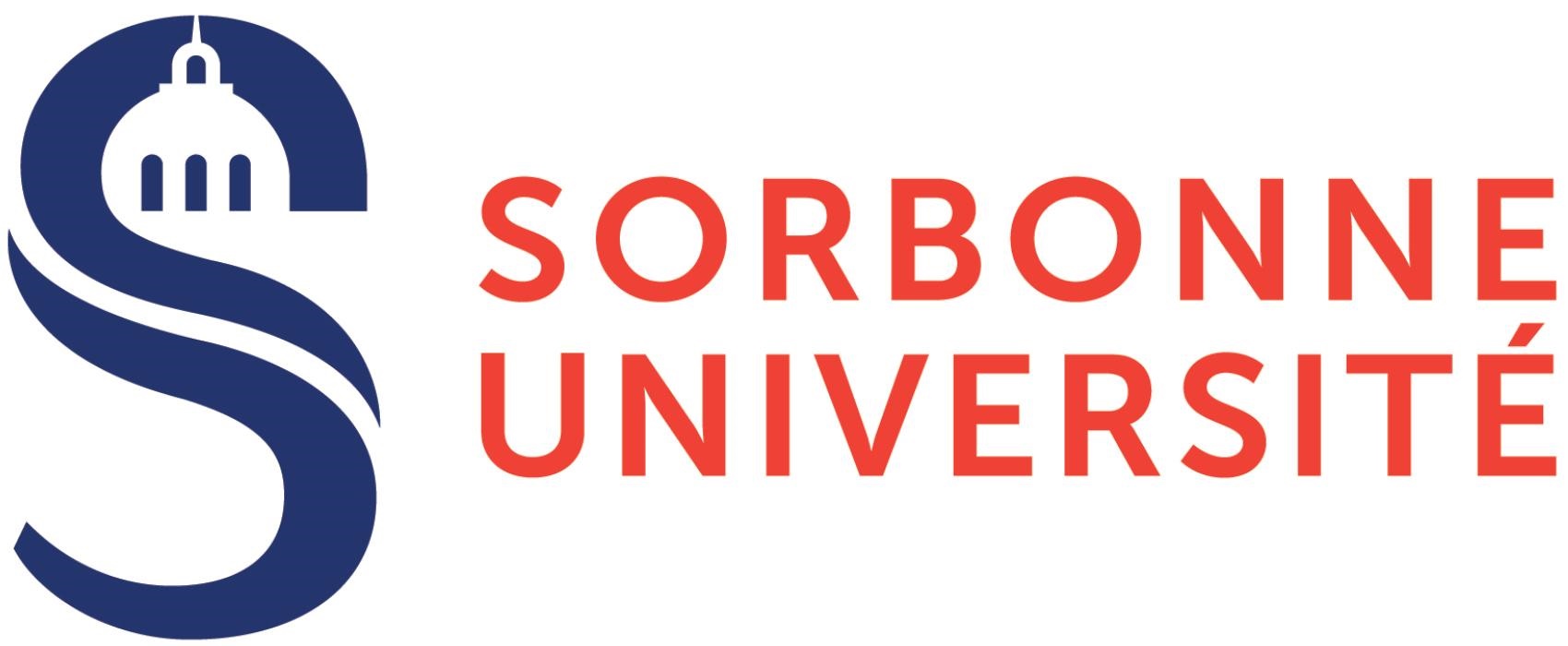 HABILITATION A DIRIGER DES RECHERCHES DEMANDE D’AUTORISATION DE PRESENTATION EN SOUTENANCE(A remplir par le candidat et à transmettre à la Commission des Habilitations qui se chargera de le transmettre au bureau des HDR)HABILITATION A DIRIGER DES RECHERCHES DEMANDE D’AUTORISATION DE PRESENTATION EN SOUTENANCE(A remplir par le candidat et à transmettre à la Commission des Habilitations qui se chargera de le transmettre au bureau des HDR)Nom patronymique      Nom patronymique      Prénom     Nom de naissance      Nom de naissance      Né(e) le      Né(e) le      à      Adresse      Tél.      E-mail      Situation : organisme employeur      Adresse      Date de soutenance prévue      Type de soutenance prévue (présentiel, visio partielle, visio intégrale) Titres Universitaires (préciser année et lieu d’obtention). Joindre photocopie du diplôme de doctorat.Adresse      Tél.      E-mail      Situation : organisme employeur      Adresse      Date de soutenance prévue      Type de soutenance prévue (présentiel, visio partielle, visio intégrale) Titres Universitaires (préciser année et lieu d’obtention). Joindre photocopie du diplôme de doctorat.Adresse      Tél.      E-mail      Situation : organisme employeur      Adresse      Date de soutenance prévue      Type de soutenance prévue (présentiel, visio partielle, visio intégrale) Titres Universitaires (préciser année et lieu d’obtention). Joindre photocopie du diplôme de doctorat.NOM et PrénomQualitéEtablissement de rattachementTéléphone / E mail1             2             3             4             5             6             NOM et PrénomQualitéEtablissement de rattachementTéléphone /Email1             2             3             4             5             6             7             8              Le Candidat, la candidateDate et signaturePour le Président, la présidente,la Commission des Habilitations à diriger des recherchesDate, tampon et signature   Sorbonne Université    Bureau des HDR   Esc. G, 2ème étage   15 rue de l’école de médecine   75270-PARIS CEDEX 06Tél. pour les candidat de A à EL :  01 44 27 28 05Tél. pour les candidats de EL à MON : 01 44 27 28 07Tél. pour les candidats de MOO à Z : 44 27 28 03E-mail : scolarite.doctorat@sorbonne-universite.fr